I – INTRODUÇÃOPara finalizar o trabalho planejado para este bimestre, nesta sequência didática, o gênero discursivo em evidência é a notícia. O propósito é que os estudantes possam observar algumas de suas características composicionais, tais como título, foto, legenda, lide e organização das informações em torno das cinco questões essenciais: o que, quem, quando, onde e por quê (the five Ws). Além disso, a proposta possibilita a reflexão a respeito de diferentes enfoques de um mesmo acontecimento. Consideramos que, desse modo, a educação linguística em língua inglesa contribui para o letramento crítico dos estudantes.A tarefa final da atividade é, como nas duas propostas anteriores, a elaboração de um jornal mural na sala de aula. Agora, contudo, com notícias em língua inglesa. Desse modo, os estudantes poderão avançar no uso de estratégias de leitura e de produção oral nessa língua.Esta sequência didática amplia o trabalho realizado nas Unidades 1 e 6 e favorece as práticas de leitura, produção oral e reflexão crítica promovidas em todas as unidades do volume.II – METODOLOGIAAULA 1A – O que você deve preparar para a aula 11 – Notícias recentes de jornais em língua inglesa para serem distribuídas entre os estudantes.Notícias sobre assuntos diferentes, do mesmo jornal ou não; cada grupo recebe uma notícia.Duas notícias de jornais diferentes sobre o mesmo assunto, de preferência, da mesma data; todos os grupos recebem as mesmas notícias.As notícias podem ser de jornais digitais.Você pode seguir as sugestões apresentadas na próxima seção ou adaptá-las conforme o perfil dos estudantes e os recursos disponíveis.B – Desenvolvimento da aula 11 – Fazer uma breve introdução da atividade, explicando aos estudantes como será realizada.2 – Organizar a turma em grupos e distribuir as notícias entre eles.3 – Pedir que leiam as notícias e, primeiramente, identifiquem suas partes (headline, lead, photo, caption, facts, quotes). 4 – Solicitar, em seguida, que localizem nelas as respostas para as seguintes perguntas e indiquem em quais partes do texto estão as informações.a) What happened?b) Who was involved?c) Where did it take place?d) When did it take place?e) Why did it happen?5 – Discutir com os estudantes algumas características das notícias.Sugestões:a) que informação costuma ser ressaltada no título da notícia;b) qual é a função do lide;c) que relação é possível identificar entre a foto e o título da notícia;d) por que as informações sobre o que, quem, onde, quando e por quê são essenciais em uma notícia;e) como as informações principais são organizadas no texto;f) quais são as informações secundárias e em que parte da notícia elas aparecem.6 – Distribuir as duas notícias sobre o mesmo fato e pedir que os estudantes as leiam e as comentem, considerando o que foi discutido anteriormente.7 – Discutir com a turma os diferentes enfoques que podem ser atribuídos a um mesmo acontecimento e suas implicações para as informações destacadas e para a organização do texto.8 – Explicar aos estudantes a tarefa para a próxima aula: em grupos, deverão selecionar notícias de jornais em língua inglesa para apresentar à turma e organizar um mural.A apresentação da notícia deve ser em língua inglesa e deve destacar as informações relativas a: o que, quem, onde, quando e por quê (the five Ws).Sugerimos que você estipule os locais de origem dos jornais para a consulta. Cada grupo pode ficar com a responsabilidade de pesquisar jornais de um continente ou de países específicos.AULA 2A – O que você deve preparar para a aula 21 – Mural para expor as notícias trazidas pelos estudantes.Você pode seguir as sugestões apresentadas na próxima seção ou adaptá-las conforme o perfil dos estudantes e os recursos disponíveis.B – Desenvolvimento da aula 21 – Fazer uma breve introdução da segunda parte da atividade, explicando como será realizada.2 – Pedir aos estudantes que apresentem as notícias e destaquem as informações principais (the five Ws).3 – Discutir com os estudantes as características das notícias apresentadas.4 – Organizar o jornal mural.Recomendamos combinar com os estudantes a melhor forma de distribuir as manchetes no mural: por assunto, por relevância, por data de publicação, por país de origem etc.A atividade pode ser concluída com uma síntese das características das notícias que foram observadas.III – FICHA DE AUTOAVALIAÇÃOMarque um X na coluna que retrata melhor o que você sente ao responder a cada questão.IV – AVALIAÇÃO FORMATIVA 1. Critérios para acompanhamento da aprendizagem– Observar a motivação e o interesse dos estudantes em participar da atividade.– Prever possíveis dificuldades e planejar estratégias para possibilitar a realização satisfatória das tarefas.Questões para acompanhamento da aprendizagem:1 – Os estudantesa – identificaram as partes da notícia e suas funções?b – localizaram as informações principais?c – verificaram as características composicionais do gênero notícia?d – escolheram notícias para compor o jornal mural, conforme solicitado?e – apresentaram as notícias observando as questões: o que, quem, quando, onde e por quê?f – participaram espontaneamente da organização do jornal mural?g – manifestaram iniciativa para interagir em língua inglesa?2 – As tarefas propostas foram produtivas para alcançar os objetivos previstos?3 – Os estudantes demonstraram motivação para realizar as tarefas? Como isso pôde ser constatado?2. Critério para avaliação do desenvolvimento dos estudantesConsiderando as habilidades a seguir, verifique se os estudantes conseguiram:(EF07LI01) Interagir em situações de intercâmbio oral para realizar as atividades em sala de aula, de forma respeitosa e colaborativa, trocando ideias e engajando-se em brincadeiras e jogos.(EF07LI03) Mobilizar conhecimentos prévios para compreender texto oral.(EF07LI05) Compor, em língua inglesa, narrativas orais sobre fatos, acontecimentos e personalidades marcantes do passado.(EF07LI06) Antecipar o sentido global de textos em língua inglesa por inferências, com base em leitura rápida, observando títulos, primeiras e últimas frases de parágrafos e palavras-chave repetidas.(EF07LI07) Identificar a(s) informação(ões)-chave de partes de um texto em língua inglesa (parágrafos).(EF07LI08) Relacionar as partes de um texto (parágrafos) para construir seu sentido global.(EF07LI11) Participar de troca de opiniões e informações sobre textos, lidos na sala de aula ou em outros ambientes.Instrumento para avaliação do desenvolvimento dos estudantes: elaboração de jornal mural com notícias em língua inglesa.V – SUGESTÕES DE FONTES DE PESQUISA PARA O PROFESSORBONINI, A. Os gêneros do jornal: questões de pesquisa e ensino. In: KARWOSKI, A. M.; GAYDECZKA, B.; BRITO, K. S. (Org.). Gêneros textuais: reflexões e ensino. 2. ed. Rio de Janeiro: Lucerna, 2006.MARTINS NETO, A. P. et al. O ensino da língua inglesa por meio do gênero notícia. Itinerarius Reflectionis, vol. 12, n. 1, 2016. Disponível em: <https://www.revistas.ufg.br/rir/article/viewFile/37133/20431>. Acesso em: 4 set. 2018.SEQUÊNCIA DIDÁTICA 9SEQUÊNCIA DIDÁTICA 9TÍTULOThe five Ws.EIXOOralidade.Leitura.UNIDADE TEMÁTICAInteração discursiva.Produção oral.Estratégias de leitura.Atitudes e disposições favoráveis do leitor.OBJETO DE CONHECIMENTOFunções e usos da língua inglesa: convivência e colaboração em sala de aula.Produção de textos orais, com mediação do professor.Compreensão geral e específica: leitura rápida (skimming, scanning).Construção do sentido global do texto.Partilha de leitura.HABILIDADE(EF07LI01) Interagir em situações de intercâmbio oral para realizar as atividades em sala de aula, de forma respeitosa e colaborativa, trocando ideias e engajando-se em brincadeiras e jogos.(EF07LI03) Mobilizar conhecimentos prévios para compreender texto oral.(EF07LI05) Compor, em língua inglesa, narrativas orais sobre fatos, acontecimentos e personalidades marcantes do passado.(EF07LI06) Antecipar o sentido global de textos em língua inglesa por inferências, com base em leitura rápida, observando títulos, primeiras e últimas frases de parágrafos e palavras-chave repetidas.(EF07LI07) Identificar a(s) informação(ões)-chave de partes de um texto em língua inglesa (parágrafos).(EF07LI08) Relacionar as partes de um texto (parágrafos) para construir seu sentido global.(EF07LI11) Participar de troca de opiniões e informações sobre textos, lidos na sala de aula ou em outros ambientes.OBJETIVO GERALIdentificar características do gênero notícia.OBJETIVO ESPECÍFICOOrganizar um jornal mural com notícias em língua inglesa.NÚMERO DE AULAS2RECURSOS DIDÁTICOSFolhas de papel sulfite, mural.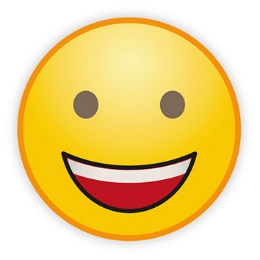 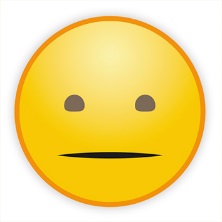 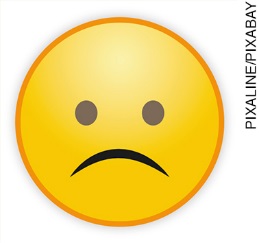 Identifiquei as principais partes de uma notícia?Localizei informações principais e secundárias em notícias?Analisei a função do lide?Observei a relação entre foto e título?Verifiquei como se organizam nas notícias as respostas às questões: o que, quem, quando, onde e por quê?Comparei notícias diferentes sobre o mesmo fato observando seus enfoques?Colaborei com meu grupo na realização das tarefas?Apresentei as notícias escolhidas?Contribuí para a organização do jornal
mural?Falei espontaneamente em língua inglesa?Participei ativamente das atividades?O que eu gostaria de comentar sobre as atividades realizadas?